北京市公安医院安康医院应聘申请表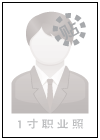 本人保证此表格填写的内容真实、完整、可靠，如有不实之处，愿意承担一切后果。本人保证此表格填写的内容真实、完整、可靠，如有不实之处，愿意承担一切后果。本人保证此表格填写的内容真实、完整、可靠，如有不实之处，愿意承担一切后果。应聘人签字：应聘人签字：填表日期：  年  月  日姓名教育背景教育背景性别年龄应届/在职工作（实习）经历工作（实习）经历户籍所在地毕业院校专业奖项荣誉奖项荣誉学历政治面貌婚姻状况自我评价自我评价执业证书类别及编号职称证书类别及编号身份证号其他需要说明的问题其他需要说明的问题电子邮件联系手机